Analisis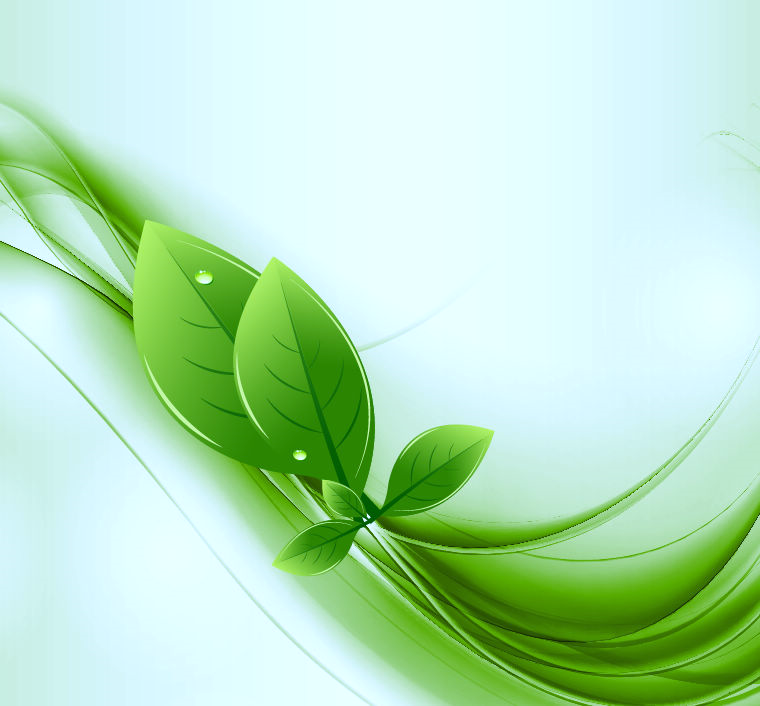 Monitoring Evaluasi KelembagaanLembaga PenelitianTahun 2017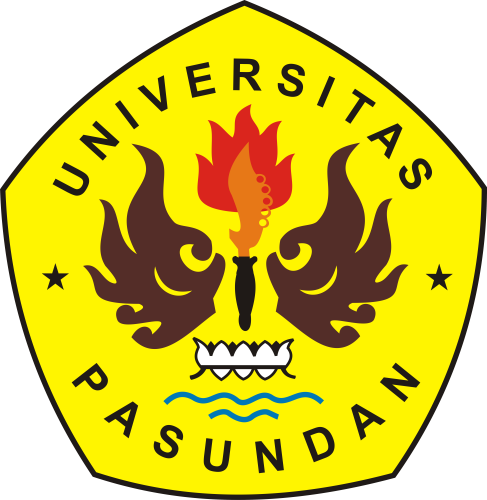 Lembaga PenelitianUniversitas PasundanJl. Dr. Setiabudhi No. 193 Bandung9 November 2017 KATA PENGANTARAssalamu’alaikum Warahmatullahi Wabarakatuh,Puji dan syukur kami panjatkan kehadirat Allah SWT karena berkat hidayah-Nya dapat menyelesaikan Analisis Monev Kelembagaan Penelitian Universitas Pasundan untuk tahun 2017/2018. Monitoring Evaluasi (Monev) ini merupakan kegiatan penting bagi peningkatan kualitas Lembaga Penelitian sebagai klaster utama dalam menunjang perkembangan akademik Universitas Pasundan, yang mengacu pada Panduan Monitoring dan Evaluasi yang diterbitkan oleh Direktorat Sistem Riset dan Pengembangan, Direktorat Jenderal Penguatan Riset dan Pengembangan Kementerian Riset, Teknologi dan Pendidikan Tinggi.Analisis Monitoring Evaluasi Penelitian Tahun 2016-2017 ini membahas tentang gambaran Monev Kinerja Penelitian Universitas Pasundan, Penerima Dana Hibah Desentralisasi dan S.W.O.T serta Rencana Tindak Lanjut.  .Analisis Monev Penelitian ini sangat bermanfaat untuk peningkatan kualitas kinerja lembaga penelitian secara terus menerus, serta untuk penyempuran kualitas dari luaran penelitian..Wassalamu’alaikum Warahmatullahi Wabarakatuh.Bandung, 9 November 2017Ketua,Dr. Hj. Erni Rusyani, S.E., MM.	Daftar IsiKata Pengantar		iDaftar Isi		iiPendahuluan		1Tujuan		2Sasaran		2Pelaksanaan Monev		2Penerima Hibah Desentralisasi		3Penerima Dana Hibah		4Analisis Monev		12Rencana Tindak Lanjut		13Lampiran		14Surat EdaranLampiran Pemberitahuan Monev EksternalSK tentang Klaster UtamaSK Rektor tentang Insentif JurnalSK UPT JurnalMonev Institusi Kinerja LP/LPPMPendahuluanMonitoring Evaluasi (Monev) Kelembagaan LP/LPPM Khusus Klaster Mandiri dan Utama dilaksanakan setelah ditutupnya pelaporan dan kinerja institusi perguruan tinggi ke Simlitabmas. Peenjelasan tentang Monev Institusi Kinerja LP/LPPM ini telah dijelaskan pada kegiatan Penjelasan Monev dan Program Desentralisasi di Swiss Belhotel Bandara pada tanggal 24 Oktober 2018. Monev terutama ditujukan untuk mengetahui sejauhmana progam desentralisasi telah dilaksanakan di Lembaga Penelitian Universitas Pasundan. Desentralisasi yang dimaksud adalah pelimpahan sebagian tugas dan wewenang dalam pengelolaan kegiatan penelitian secara bertahap kepada Perguruan Tinggi. Tujuan desentralisasi penelitian adalah:Mewujudkan keunggulan penelitian di Perguruan Tinggi.Meningkatkan daya saing perguruan tinggi di bidang penelitian.Meningkatkan angka partisipasi dosen dalam melaksanakan penelitian.Meningkatkan kapasitas pengelolaan penelitian di perguruan tinggiSedangkan kewenangan Ditlitabmas berkaitan dengan Monev kelembagaan lembaga penelitian adalah sebagai berikut:Menyusun norma penelitian yang mengacu pada SPMPPT.Menyusun Indikator Kinerja Utama Penelitian (IKUP)Menetapkan alokasi anggaran desentralisasi penelitian;Menyelenggarakan hibah penelitian kompetitif nasional;Melaksanakan pemantauan dan evaluasi;Melaksanakan pengelolaan  pengaduan di tingkat nasional;Menyusun database capaian IKUP dan indikator kinerja kegiatan (IKK), SNPT.Penerapan pola desentralisasi, model pengelolaan anggaran dan kegiatan penelitian mengalami pergeseran peran baik dari sisi Ditjen Dikti maupu dari Perguruan Tinggi, dengan adanya desentralisasi maka pegelolaan anggaran diserahkan pada perguruan tinggi masing-masing sesuai dengan tingkat kompetensinya, demikain pula halnya dengan penetapan tema dan skema penelitian, sebagian besar penelitian didesentralisasikan untuk memberikan ciri yang lebih kuat bagi perguruan tinggi. Konesekuensi dari desentralisasi adalah Ditjen Dikti harus mampu menjalankan peran sebagai regulator guna memberikan perlindungan bagi masyarakat dan kepentingan bangsa melalui tindakan-tindakan korektif dan melalui kegiatan Monev ini dapat dijadikan bahan informasi`tentang rencana tindak lanjut yang akan dilaksanakan oleh perguruan tinggi.TujuanTujuan kegiatan Monitoring dan Evaluasi (Monev) Kelembagaan di Lembaga Penelitian adalah:Untuk meningkatkan kinerja lembaga penelitian yang sesuai dengan program desentralisasi.Untuk meningkatkan capaian luaran penelitian terutama publikasi ilmiah berdasarkan hasil penelitian sebagai indikator penting dari kinerja penelitian.SasaranSasaran monev internal Lembaga Peenelitian Universitas Pasundan adalah dosen yang mendapatkan skema dana hibah penelitian sebagai berikut:Sumber Daya Penelitian Manajemen PenelitianLuaran PenelitianRevenue GeneratingPelaksanaan MonevMonev kelembagaan bagi lembaga penelitian Universitas Pasundan telah dilaksanakan pada:Hari/Tanggal	: Kamis, 9 November 2017Tempat	: Ruang Rapat Rektorat lantai IV		  Jl. Dr. Setiabudhi No. 193 BandungPenilai 	: Prof. Dr. Ir. Suminar AchmadiPenerima Hibah DesentralisasiJumlah penerima hibah penelitian desentralisasi dan hibah penelitian kompetitif nasional dari DRPM sebanyak 48 dosen yang dijelaskan pada tabel 1. berikut ini:Tabel 1.  Jumlah Dosen yang Menerima Hibah DesentralisasiSumber: Lembaga Penelitian, 2017Penerima Dana HibahSumber: Lembaga Penelitian, 2017Analisis monev kelembagaan berdasarkan analisis SWOT yang berkaitan dengan kegiatan sebagai berikut:Sumber Daya Penelitian Manajemen PenelitianLuaran PenelitianRevenue GeneratingAnalisis Monev Monitoring evaluasi kinerja lembaga penelitian dianalisis dengan menggunakan analisis SWOT untuk mengevaluasi Kekuatan, Kelemahan, Kesempatan dan Ancaman untuk pelaksanaan selanjutnya untuk mencapai kinerja yang lebih baik. Analisis disajikan sebagai berikut:Tabel 3. Analisis SWOTSumber: Lembaga Penelitian Unpas, 2017Rencana Tindak LanjutRencana Tindak lanjut dari Monev Lembaga Penelitian untuk meningkatkan kualitas Lembaga Penelitian Unpas adalah sebagai berikut:Peningkatan kualitas Sumber Daya Penelitian; Pelatihan Penyusunan Proposal PenelitianRapat Kerja (Raker) untuk menghasilkan  kesepakatan dalam manajemen penelitian, penetapan bidang unggulan, tema dan topik penelitianPenyempurnaan dan keseragaman Manajemen Penelitian pada masing-masing fakultas di lingkungan UnpasPeningkatan kualitas dan kuantitas Luaran PenelitianPelatihan Penulisan Jurnal IlmiahPelatihan Penulisan Buku AjarPelatihan penggunaan Reference Manager  dalam sitasiPembentukan Unit Pelaksana Teknik (UPT) Jurnal dan Publikasi untuk mendorong dosen dalam peningkatan publikasiRevenue GeneratingLampiranSurat Edaran Lampiran Pemberitahuan Monev Eksternal SK tentang Klaster UtamaSK Rektor tentang Insentif JurnalSK UPT JurnalMonev Institusi Kinerja LP/LPPMKATEGORISKEMAJUMLAHPenelitian DasarPenelitian Fundamental (PF)  3Penelitian DasarPenelitian Kerja Sama Luar Negeri dan Publikasi Internasional (PKLN)  0Penelitian DasarPenelitian Berbasis Kompetensi (PBK)  0Penelitian TerapanPenelitian Produk Terapan (PPT)26Penelitian TerapanPenelitian Strategis Nasiona (STRANAS)  0Penelitian TerapanPenelitian Sosial, Humaniora, dan Pendidikan (PSHP)  0Penelitian TerapanPenelitian Penciptaan dan Penyajian Seni (P3S)  0Penelitian TerapanPenelitian Masterplan Percepatan dan Perluasan Pembangunan Ekonomi Indonesia (MP3EI)  0Penelitian TerapanPenelitian Unggulan Perguruan Tinggi (PUPT)  3Penelitian TerapanRiset Andalan Perguruan Tinggi dan Industri (RAPID)  0Penelitian TerapanPenelitian Unggulan Strategis Nasional (PUSNAS)  0Penelitian Peningkatan KapasitasPenelitian Dosen Pemula (PDP)12Penelitian Peningkatan KapasitasPenelitian Kerja Sama antar Perguruan Tinggi (PEKERTI)  1Penelitian Peningkatan KapasitasPenelitian Tim Pascasarjana (PPS)  0Penelitian Peningkatan KapasitasPenelitian Desertasi Doktor (PDD)  3Penelitian Peningkatan KapasitasPenelitian Pendidikan Magister menuju Doktor untuk Sarjana Unggul (PMSDU)  0Penelitian Peningkatan KapasitasPenelitian Pascad Dktor (PPD)  0TotalTotal48Tabel 2. Penelitian Yang Didanai Tahun Anggaran 2017Tabel 2. Penelitian Yang Didanai Tahun Anggaran 2017Tabel 2. Penelitian Yang Didanai Tahun Anggaran 2017Tabel 2. Penelitian Yang Didanai Tahun Anggaran 2017Tabel 2. Penelitian Yang Didanai Tahun Anggaran 2017Tabel 2. Penelitian Yang Didanai Tahun Anggaran 2017Tabel 2. Penelitian Yang Didanai Tahun Anggaran 2017Lembaga Penelitian Universitas Pasundan BandungLembaga Penelitian Universitas Pasundan BandungLembaga Penelitian Universitas Pasundan BandungLembaga Penelitian Universitas Pasundan BandungLembaga Penelitian Universitas Pasundan BandungLembaga Penelitian Universitas Pasundan BandungLembaga Penelitian Universitas Pasundan BandungNoSkimStatus UsulanNamaJudul PenelitianBidang FokusDana Penelitian  (Rp.)1Penelitian Produk TerapanBaruAas SaraswatiOptimalisasi Penilaian Autentik Pada Perkuliahan Ipa Sebagai Upaya Mempersiapkan Calon Guru Sekolah Dasar Profesional Di Fkip Unpas Bandung.Sosial Humaniora, Seni Budaya, Pendidikan Penelitian Lapangan Dalam Negeri (Kecil)     55.000.000,002Penelitian Produk TerapanBaruAbu HuraerahModel Sistem Inovasi Pelayanan Kesehatan Untuk Meningkatkan Kualitas Pelayanan Kesehatan Di Rumah SakitKesehatan Dan Obat     50.000.000,003Penelitian Produk TerapanLanjutanAchdiatModel Kebijakan Untuk Meningkatkan Laporan Kematian Dalam Tertib Administrasi Kependudukan Dan Catatan Sipil Di Kabupaten Bandung BaratSosial Humaniora, Seni Budaya, Pendidikan Penelitian Lapangan Dalam Negeri (Kecil)     59.000.000,004Penelitian Dosen PemulaBaruAngga MaulanaAnalisis Kebutuhan Mahasiswa Sastra Inggris Dalam Komunikasi Lisan Berbahasa InggrisPendidikan Dan Seni Budaya    18.500.000,005Penelitian Produk TerapanBaruAni SetianiModel Enterpreneurship Bagi Calon Guru Berbasis Praktik Pembelajaran Dalam Meningkatkan Kompetensi ProfesionalSosial Humaniora, Seni Budaya, Pendidikan Penelitian Lapangan Dalam Negeri (Kecil)    50.000.000,006Penelitian FundamentalLanjutanAnthon Freddy SusantoKonstruksi Model Penelitian Hukum Transformatif-Partisipatoris : Kajian Fondasi Penelitian Kolaboratif Dan Aplikasi Campuran (Mixed Method) Dalam Penelitian Hukum.Sosial Humaniora, Seni Budaya, Pendidikan Penelitian Lapangan Dalam Negeri (Kecil)    75.000.000,007Penelitian Dosen PemulaBaruArdi GunardiSudahkah Mahasiswa S-1 Fakultas Ekonomi Melek Keuangan? Sebuah Kajian Empiris Menggunakan Model Multinomial LogitSosial Dan Humaniora    20.000.000,008Penelitian Disertasi DoktorBaruBambang AriantaraKaji Eksperimental Kinerja Sistem Manajemen Termal Baterai Kendaraan Listrik Menggunakan Pipa Kalor Pipih Berbentuk “L”Energi Dan Energi Terbarukan    52.500.000,009Penelitian Dosen PemulaBaruBayu Indra SetiaAktivitas Berbagi Pengetahuan  Dalam Organisasi Pengelola Produk Unggulan DaerahSosial Dan Humaniora    17.500.000,0010Penelitian Disertasi DoktorBaruBeni YusepaPeningkatan Kemampuan Representasi Dan Abstraksi Matematis Serta Self Awareness Siswa Smp Melalui Cognitive Apprenticeship InstructionPendidikan Dan Seni Budaya    50.000.000,0011Penelitian Produk TerapanBaruCartonoPengembangan Soft Skills Mahasiswa Program Studi Biologi Fkip Universitas Pasundan Melalui Unit Kegiatan Mahasiswa (Ukm) Di Lingkungan Kampus Berbasis Kearifan Lokal Tatar PasundanSosial Humaniora, Seni Budaya, Pendidikan Penelitian Lapangan Dalam Negeri (Kecil)    55.000.000,0012Penelitian Dosen PemulaBaruCatur Surya PermanaModel Penciptaan Karya Lagu Anak Populer Yang Berangkat Dari Nilai Tradisi Pendidikan Dan Seni Budaya    15.000.000,0013Penelitian Dosen PemulaBaruDahlia FisherPeningkatan Kemampuan Penalaran Matematik Mahasiswa Calon Guru Matematika          Melalui  Blended Learning Dengan  Strategi Probing-Prompting Pendidikan Dan Seni Budaya    20.000.000,0014Penelitian Produk TerapanBaruDartaPengembangan Kemampuan Representasi, Penalaran,  Dan Self-Efficacy Matematis Melalui Pendekatan Saintifik Pada Mahasiswa Calon GuruSosial Humaniora, Seni Budaya, Pendidikan Penelitian Lapangan Dalam Negeri (Kecil)     57.500.000,0015Penelitian Produk TerapanBaruDedi LazuardiRancang Bangun Prototip Alat Ukur Untuk Mengukur Temperatur Dan Massa Jenis Bahan Bakar Di Kapal Tanker Yang Sudah Berlabuh (On The Spot)Energi Dan Energi Terbarukan     57.500.000,0016Penelitian Disertasi DoktorBaruDelila KaniaImplementasi Undang-Undang Nomor 12 Tahun 2006 Tentang Kewarganegaraan Republik Indonesia (Studi Normatif Pedagogi Pengembangan Kurikulum Dan Pembelajaran Pkn Di Universitas Pasundan Bandung)Sosial Dan Humaniora     50.500.000,0016Penelitian Disertasi DoktorBaruDelila KaniaImplementasi Undang-Undang Nomor 12 Tahun 2006 Tentang Kewarganegaraan Republik Indonesia (Studi Normatif Pedagogi Pengembangan Kurikulum Dan Pembelajaran Pkn Di Universitas Pasundan Bandung)     50.500.000,0016Penelitian Disertasi DoktorBaruDelila KaniaImplementasi Undang-Undang Nomor 12 Tahun 2006 Tentang Kewarganegaraan Republik Indonesia (Studi Normatif Pedagogi Pengembangan Kurikulum Dan Pembelajaran Pkn Di Universitas Pasundan Bandung)     50.500.000,0017Penelitian Produk TerapanBaruEllen RusliatiMerancang Pengembangan Technopreneurship Usaha Mikro Dan Kecil Dengan Analisis Swot Dab Manajemen Fungsional Di Kabupaten Majalengka Jawa BaratPangan Dan Pertanian     57.500.000,0018Penelitian Produk TerapanBaruEndang RostianaModel Pengeloaan Keuangan Keluarga Dalam Memenuhi Kebutuhan Pangan, Pendidikan, Dan KesehatanSosial Humaniora, Seni Budaya, Pendidikan Penelitian Lapangan Dalam Negeri (Kecil)     60.000.000,0019Penelitian Unggulan Perguruan TinggiBaruErni RusyaniPenyusunan Indeks Etika Pelayanan Pendidikan Di Perguruan TinggiSosial Humaniora, Seni Budaya, Pendidikan Penelitian Lapangan Dalam Negeri (Kecil)   125.000.000,0020Penelitian Dosen PemulaBaruFeby InggriyaniPengaruh  Efikasi Diri Dan Berpikir Kritis Terhadap Kemampuan Menulis Narasi Siswa Kelas V Di Sdn Kecamatan Lengkong Kota BandungPendidikan Dan Seni Budaya     20.000.000,0021Penelitian Dosen PemulaBaruFirdaus ArifinKonstruksi Model Pendidikan Hukum  Dalam Mewujudkan Siswa Sadar HukumSosial Dan Humaniora     20.000.000,0022Penelitian Dosen PemulaBaruGugum Mukdas SudarjahAnalisis Kelayakan Finansial Dan Ekonomi Konversi Angkutan Kota Terhadap Bis Trans Metro BandungTransportasi     20.000.000,0023Penelitian Unggulan Perguruan TinggiBaruHasnellyKajian Aplikasi Pengembangan Model Produksi Industri Hijau   Bagi  Masyarakat Di Indonesia  Pangan Dan Pertanian   150.000.000,0024Penelitian Produk TerapanBaruHervellyPenggunaan Koji Bacillus Subtilis Dan Aspergillus Oryzae Serta Variasi Waktu Fermentasi Pada Produksi Tepung Ubi Jalar Pangan Dan Pertanian     57.500.000,0025Penelitian Disertasi DoktorBaruIfa RatifahImplikasi Akuntansi Berbasis Akrual Di Pemerintah DaerahSosial Dan Humaniora     50.000.000,0026Penelitian Produk TerapanBaruImas SumiatiPengaruh Desain Organisasi Terhadap Kinerja Di Dinas Ukm Dan Perindustrian Perdagangan Kota BandungSosial Humaniora, Seni Budaya, Pendidikan Penelitian Lapangan Dalam Negeri (Kecil)     50.000.000,0027Penelitian Dosen PemulaBaruIn In SupiantiPenerapan Problem Based Learning Untuk Meningkatkan Kemampuan Berpikir Kreatif Matematis  Dan Kemandirian Belajar Mahasiswa Ditinjau Dari Gender Pendidikan Dan Seni Budaya     20.000.000,0028Penelitian Dosen PemulaBaruIwan Setia KurniawanPengembangan Model Pembelajaran Biologi Berorientasi Etnopedagogi Pada Mahasiswa Calon GuruPendidikan Dan Seni Budaya     20.000.000,0029Penelitian FundamentalLanjutanJaja SutejaKepemilikan Institusional  Kebijakan Hutang Dankepemilikan Insider:  Pengujian Teori Keagenan Material Maju     75.000.000,0030Penelitian FundamentalBaruJuanimManajemen Kreatif Kepemimpinan Dan Komitmen Masyarakat Dalam Mengembangkan Identitas Dan Citra KotaSosial Humaniora, Seni Budaya, Pendidikan Desk Study Dalam Negeri     80.000.000,0031Penelitian Kerjasama Antar Perguruan TinggiLanjutanMimi HalimahPengembangan Rumah Kupu-Kupu Sebagai Media Pembelajaran Untuk Meningkatkan Mutu Lulusan Calon Guru BiologiSosial Humaniora, Seni Budaya, Pendidikan Desk Study Dalam Negeri   100.000.000,0032Penelitian Produk TerapanBaruMuki Satya PermanaPengembangan Metode Proses Manufaktur Dan Pemilihan Material Ladam & Paku Untuk Kuda Pacu Dan Ketangkasan BerkudaTransportasi      72.500.0000033Penelitian Berbasis KompetensiLanjutanR Poppy YaniawatiSistem Blended Learning: Pengembangan Kompetensi Profesional Dan Pedagogik Guru Matematika Dan Pengaruhnya Terhadap Hasil Belajar SiswaSosial Humaniora, Seni Budaya, Pendidikan Penelitian Lapangan Dalam Negeri (Kecil)   149.968.000,0034Penelitian Produk TerapanBaruRachmad HartonoRancang Bangun Mesin Router Nc Untuk Kebutuhan Proses Kriya Seni KayuSosial Humaniora, Seni Budaya, Pendidikan Penelitian Lapangan Dalam Negeri (Kecil)     55.000.000,0035Penelitian Produk TerapanBaruRamlanPembelajaran  Tematik  Matematika  Dengan  Seni Budaya  Untuk  Membentuk  Karakter ( Penelitian Tindakan Terhadap Peserta Didik Di Sekolah Dasar )Sosial Humaniora, Seni Budaya, Pendidikan Penelitian Lapangan Dalam Negeri (Kecil)     50.000.000,0036Penelitian Produk TerapanBaruRd RuyaniModel Kebijakan Lingkungan Yang Holistik Bagi Upaya Normalisasi Sungai CitarumSosial Humaniora, Seni Budaya, Pendidikan Penelitian Lapangan Dalam Negeri (Kecil)     55.000.000,0037Penelitian Dosen PemulaBaruRidwanPengembangan Ekonomi Kreatif Berbasis Kearifan Lokal (Kesenian Tradisional Musik Songah).Pendidikan Dan Seni Budaya     16.500.000,0038Penelitian Dosen PemulaBaruSetyo BudiutomoPengaruh Akuntansi Berbasis Etap Terhadap Kualitas Laporan Keuangan UmkmTeknologi Informasi Dan Komunikasi     15.000.000,0039Penelitian Produk TerapanLanjutanTantan WidiantaraPencarian Senyawa Kimia Berkhasiat Antidiabetes Inhibitor Α-Amilase, Α-Glukosidase,Β-Lukosidase) In Vitro Pada  Kacang Koro (Canavalia Ensiformis) Pangan Dan Pertanian     70.000.000,0040Penelitian Dosen PemulaBaruTaufik RahmanPengaruh Pembelajaran Berbasis Penemuan Terbimbing Terhadap Peningkatan Kemampuan Penalaran MatematisPendidikan Dan Seni Budaya     15.000.000,0041Penelitian Dosen PemulaBaruTaufiqulloh DahlanPengaruh Pendekatan Open-Ended Terhadap Kemampuan Berpikir Kreatif Matematis Mahasiswa PgsdPendidikan Dan Seni Budaya     20.000.000,0042Penelitian Produk TerapanBaruTitin NurhayatinPengembangan Bahan Ajar Bahasa Indonesia Berbasis E-Comics Portable Sebagai Alternatif Pemilihan Materi Ajar  Untuk Siswa SltpSosial Humaniora, Seni Budaya, Pendidikan Penelitian Lapangan Dalam Negeri (Kecil)    62.500.000,0043Penelitian Produk TerapanBaruTjutju Tarliah DimyatiStrategi Dan Rencana Bisnis Pemanfaatan Limbah Tanaman Jagung Di Kabupaten MajalengkaPangan Dan Pertanian    60.000.000,0044Penelitian Produk TerapanBaruTuti RastutiPenyelesaian Sengketa Bisnis Piramid Melalui Model Pendekatan Tanggungjawab Hukum Konvergensi Dalam Rangka Pembaharuan Hukum PerjanjianSosial Humaniora, Seni Budaya, Pendidikan Penelitian Lapangan Dalam Negeri (Kecil)    61.500.000,0045Penelitian Produk TerapanBaruWilly Pranata WidjajaOptimalisi Produksi Minuman Fungsional Jelly Drink Ikan Lele (Clarias Sp.)Pangan Dan Pertanian     65.000.000,0046Penelitian Produk TerapanBaruYanti PurwantiPeningkatan Daya Saing Pasar Tradisonal Di Kota BandungSosial Humaniora, Seni Budaya, Pendidikan Penelitian Lapangan Dalam Negeri (Kecil)     52.500.000,0047Penelitian Produk TerapanBaruYaya MulyanaModel Kebijakan Pemerintah Daerah Daalam Pengembangan Pariwisata Di Cianjur Selatan Kabupaten CianjurSosial Humaniora, Seni Budaya, Pendidikan Penelitian Lapangan Dalam Negeri (Kecil)     50.000.000,0048Penelitian Unggulan Perguruan TinggiBaruYonik Meilawati YustianiParameter Pemengaruh Nilai Laju Deoksigenasi Air Sungai Urban Dalam Rangkaian Proses Self PurificationKesehatan Dan Obat   150.000.000,0049Penelitian Produk TerapanLanjutanYudi GarnidaOptimalisasi Formulasi Cheese Spreadable Analogue Terhadap Sifat Organoleptik Dan Sifat Kimia Menggunakan Response Surface MethodologyPangan Dan Pertanian     70.000.000,0050Penelitian Produk TerapanLanjutanYusep IkrawanInovasi Nilai Produk Dalam Meraih Keunggulan Kompetitif Produk Pangan Hijau FungsionalPangan Dan Pertanian     66.000.000,0051Penelitian Produk TerapanBaruYusman TaufikOptimalisasi Formulasi Minuman Fungsional Black Mulberry (Morus Nigra) Dengan Design Ekspert Metode      D-Optimal Terhadap Sifat Kimia, Fisika Dan OrganoleptikPangan Dan Pertanian     65.000.000,0052Penelitian Produk TerapanLanjutanYusuf IbrahimPengembangan Model Lks Berbasis Project Sceintific Untuk Meningkatkan Mutu Calon Guru Ipa Dalam  Mengimplementasikan Kurikulum 2013 Sosial Humaniora, Seni Budaya, Pendidikan Penelitian Lapangan Dalam Negeri (Kecil)     58.000.000,00TOTALTOTALTOTALTOTALTOTALTOTAL2.887.468.000,00 Kondisi Internal       (IFAS)Strengths (S) - KekuatanWeakness (W) - KelemahanLemlit Unpas sudah mencapai klaster utamaBelum optimalnya sumber daya penelitian.Sarana dan prasarana fisik pendukung penelitian pada setiap fakultas sesuai dengan bidang ilmunyaBelum optimalnya manajemen penelitian.Terdapat Pusat Penelitian (Puslit) pada masing-masing fakultas di Universitas PasundanTarget luaran penelitian belum tercapaiRevenue generating belum mencapai hasil yang diharapkanKondisi Eksternal (EFAS)Opportunities (O) - PeluangStrategi S-OStrategi W-OPenyerapan dana penelitian yang lebih besarMeningkatkan kualitas koordinasi dengan berbagai bidang untuk kegiatan monev klaster utamaMelaksanakan pelatihan prnyusunan proposal penelitiansarana dan prasarana yang memadai termasuk di laboratorium untuk mendukung penelitian.Optimalisasi sarana dan prasarana yang dimiliki Unpas untuk kegiatan peneitianPeningkatan kualitas manajemen penelitianTerdapat pusat penelitian (puslit) di setiap fakultasKoordinasi yang lebih baik dengan Kapuslit.Membentuk Unit Pelayanan Teknis (UPT) Jurnal dan Publikasi.Threaths (T) - AncamanStrategi S-TStrategi W-TPeningkatan kualitas luaran penelitian dari Perguruan Tinggi lain.Meningkatkan kemampuan dosen melaksanakan penelitian dan luaran penelitian dengan sumber dana dari dalam dan luar negeri, baik pada tingkat nasional maupun internasional.Perubahan dari PT yang berorientasi pada pendidikan dan pengajaran menjadi PT dengan orientasi penelitian (Research University) dengan memasukkan unsur penelitian pada setiap Renstra FakultasMeningkatnya jumlah proposal penelitian yang disetujui  DP2M pada Perguruan Tinggi lainOptimalisasi sarana dan prasarana untuk peningkatan kualitas manajemen penelitianMeningkatkan kuantitas dan kualitas penelitian pada dosen dengan jafung lektor dan lektor kepala, serta memfalitasi penelitian pada dosen yang belum memiliki jafungPeningkatan kualitas manajemen lembaga penelitian pada Perguruan Tinggi lain.Evaluasi berkala tentang kelayakan dana internal untuk kegiatan penelitian.Mengoptimalkan dana penelitian yang tersedia, melalui penguatan perencanaan kegiatan.Revenue generating yang telah berjalan dengan baik di Perguruan Tinggi lainBerkoordinasi dengan para dosen yang meneliti untuk mengarahkan penelitian sampai ke revenue generatingPeningkatan kualitas dan kuantitas penelitian dosen dan dievaluasi secara berkala.